ПОСТАНОВЛЕНИЕ__12.09.2019___                                                                                       № ___29/21__О проведении городского праздника «#РОСАТОМВМЕСТЕГЛАЗОВ»в 2019 годуС целью подведения итогов реализации социальных проектов Госкорпорации «Росатом» в МО «Город Глазов», на основании Федерального закона от 06.10.2003 № 131-ФЗ «Об общих принципах организации местного самоуправления в Российской Федерации», руководствуясь Уставом города Глазова, П О С Т А Н О В Л Я Ю:Провести в городе Глазове 27 сентября 2019 года с 18.00 часов до 21.30 часов городской праздник «#РОСАТОМВМЕСТЕГЛАЗОВ».Местом проведения городского праздника «#РОСАТОМВМЕСТЕГЛАЗОВ» определить площадь Свободы, включая прилегающие улицы:- улица Толстого: от площади Свободы до улицы Карла Маркса;- улица Чепецкая: от площади Свободы до дома № 3.Управлению культуры, спорта и молодежной политики Администрации города Глазова обеспечить организацию подготовки городского праздника #РОСАТОМВМЕСТЕГЛАЗОВ».Муниципальному бюджетному учреждению культуры «Культурный центр «Россия» провести городской праздник «#РОСАТОМВМЕСТЕГЛАЗОВ».Настоящее постановление подлежит официальному опубликованию. Контроль за исполнением настоящего постановления возложить на аместителя Главы Администрации города Глазова по социальной политике.Администрация муниципального образования «Город Глазов» (Администрация города Глазова)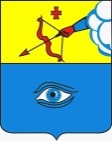  «Глазкар» муниципал кылдытэтлэнАдминистрациез(ГлазкарлэнАдминистрациез)Глава города ГлазоваС.Н. Коновалов